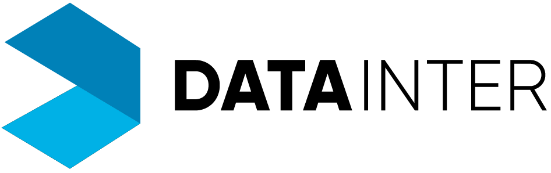 Sdružené zdravotnické zařízení Krnov, příspěvková organizaceI. P. Pavlova 9794 01 KrnovAkceptace objednávkyAkceptujeme Vaši objednávku č. ICT2023-027A ze dne 20.02.2023.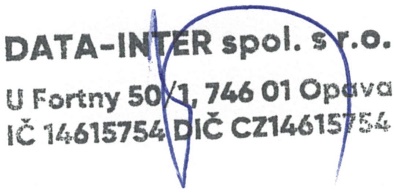 Petr Jurášekobchodní zástupceOpava, 22.02.2023